TOWN OF CARROLL NEWSLETTER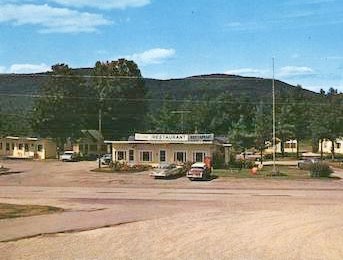 MAY 2020Happy Spring!  The picture above is of Ricardi’s Restaurant and Cabins.  This was located next door to the building occupied today as Smithfield Plumbing on Route 3 South.  The restaurant was in the part of the building that the vacant laundromat is in.  I would like to give you a little history of Agnes and Charlie Ricardi to go along with this picture. Charles was born in Brazil and held the New England Lightweight Championship between 1928 and 1930 fighting under the name the “Brazilian Wildcat.”  They moved to Twin Mt. in the 1930’s and first ran a store which was located on Route 3 North across from present day Yaya’s until 1932 when it burned down.  They later built Ricardi’s Grocery on Route 3 South located at the building last known as Hank’s Store.  In 1948, they sold the store to Winnie McCauley and built Ricardi’s Restaurant and Cabins and ran it until 1965.  It was then sold to Art and Carmela Lyons and the name changed to Lyons Restaurant and Cabins which operated for many years until they retired and sold it.  The rest is history! So now the question of the day ----- Do you know who Agnes and Charlie’s Granddaughter is?  Give up?            It’s Rena Vecchio! NEW TOWN HALL TELEPHONE NUMBERSMain Town Hall Number Auto Attendant          603-846-5494Town Clerk                                                             603-846-6208 Selectman’s Office                                               603-846-5754Land Use (Planning & Zoning)                             603-846-5775Library                                                                     603-846-5818Office Fax number                                                603-846-5713The Town Hall remains closed until the Governor says to open and the construction is done.  The Town Office asks that if you have a question or problem, please call, and they will do what they can to help you.   They would also like to remind you that the town web site has forms and payment information to help you as well. THANK YOUDuring this time of COVID-19 we have been very lucky to have so many “Essential Workers” that have gone on each day, doing their jobs above and beyond to keep life going.  This certainly has been a wakeup call for all of us and there are so many that have kept things going.  Thank you to all, and please continue to be safe.We would like to thank the local businesses that have remained open and others as they start to reopen. Please remember to support these businesses as they are there to support us. TOWN OF CARROLL FOOD PANTRYEven though the Town Hall is closed to the public due to construction and the Governor’s orders for COVID-19, we know that people still need help during this time.  If you need some food from the pantry please call the town office and we will see about putting things together and either taking them to you or meeting you.  I would also like to thank those that have been giving monetary donations so needed items can be purchased to stock the shelves.  If you would like to donate, feel free to contact me (Bonnie 603-846-5714).  As always thank you for thinking of others that might need a little help.  HOMEMADE NOODLES, SPAGHETTI SAUCE ANDMEATBALLSIn Memory of Agnes Ricardi of Ricardi’s RestaurantNoodles – 5 cup flour                                         ½ cup water3 eggs	                                              1 tsp. saltPlace flour on a floured board. Make a round hole in the center of it and add other ingredients.  Using a fork, stir until batter is like bread dough.  Roll and knead into a ball and let stand for 15 to 20 Minutes.  Roll out so that dough is thin as paper.  Let stand until it is nearly dry, then fold over in a roll and cut into the size you want your noodles (for soups, cut into small squares).  This has to cook longer than regular pasta about 20 minutes in boiling water.  Serves 5Spaghetti Sauce (or as many Italian cooks say the Gravy)2 lg. onions                                       1 lg. can Italian Tomatoes3 cloves garlic                                   2 sm. can tomato paste1 lg. green pepper	                       1 tsp. oregano1 qt. water                                         salt and pepper to taste½ cup olive oilChop onions, garlic and green peppers.  Place in a large skillet with olive oil, salt, pepper and oregano until brown.  Add tomatoes, tomato paste and water.  Mix well. Simmer for 4 hours until nice and thick.  Add more water as needed.  Stir often as it burns easily. Serves 5Meatballs-1 lb. ground beef                               2 Tbs. parsley4 slices bread                                    1 tsp salt½ cup water	                                   ¼ tsp oregano2 eggs, beaten                                   dash of pepper¼ cup parmesan cheeseSoak bread in water, 2 to 3 minutes.  Add eggs and parsley and mix well.  Mix with meat, cheese and spices. With a tablespoon measure out mixture and roll into balls.  About 24.  Place on cookie sheet and cook at 400 degrees oven for about 10 minutes.       Building Committee May 2020 Update     The building project continues to progress.   The entrance to the municipal complex has been relocated and site work continues to advance.  We are anticipating sidewalks and the first coat of pavement in the very near future.  It is anticipated that the police and fire departments will move into their new facilities some time in mid-June.     When the coronavirus pandemic threatened the project’s schedule, our fire department and our Construction Manager took steps to make sure those working onsite were screened and safe.  The Select Board made the difficult decision to close the old Town Hall to the public on March 19, and limit those entering Town Hall to employees only.     One of the concerns we faced was the old Town Hall demolition schedule.  Originally planned to begin on April 1, it was delayed until April 6 to make sure all pre-demolition tasks were complete.  Demolition videos and photos are available online at the town website (www.townofcarroll.org).       Moving Town Hall office furniture, boxes, records, town library, Historical Society and food bank was completed over two days (March 28 & 29) with a skeleton crew.  With the assistance of a roller conveyor between the two buildings, workers transferred all boxes from the back porch of the old Town Hall to the Community Room of the New Town Hall.  A Lull telescopic reach forklift safely transported heavy or bulky items, such as file cabinets, library shelving, tables and chairs to their new home.     Town staff began working in their new offices on March 30, although they were surrounded by boxes and a few workers constructing shelving, storing records, and trying to clear the Community Room, which was the epicenter of the move.  A majority of the move-in process had been completed by Friday, April 3.  To view photos taken April 4 in the New Town Hall, click on the link provided on the town website.       Reconstruction of the library began this week when the new shelving bases arrived.  Boxes are being unpacked and the book collection is being reshelved.     I apologize to the many volunteers who offered but were denied the opportunity to assist with the move.  At the time, conditions were just not safe to have more than a few people onsite.  In the future, I’m certain there will be opportunities for residents to assist with other projects on the new campus.     Reopening of Town Hall offices and the library to the public are dependent on state and local government actions to relax stay-at-home orders and maintaining social distancing policies.  A formal dedication ceremony will take place once conditions permit the public to gather once again.  Watch the town website for more information.     As always, if you have any questions or concerns, please contact me at 603-846-8039 or via email to iszauter@runbox.com, or the Town of Carroll Select Board at 603-846-5754 or via email to selectmen@townofcarroll.org.Imre Szauter, Building Committee ChairLOOKING FOR NEW MEMBERSBoth the Planning Board and the Board of Adjustment (ZBA) are in need of alternate members for the board.  What do they do?  An alternate would come to the meetings to observe and in the case that a member of the board was not there, they would be asked to sit at the table with the elected board members and have the right to vote.  The reason that they are so very important is in the event that enough members were not at the meeting for a quorum to be present the meeting would have to be cancelled.  With an alternate, they could sit in and the meeting would continue and the application could be processed.   We do not have any alternates on either board currently and need to ask for help.  Please step up, help and learn, you might even find it interesting! Please contact Sara at 603-846-5775 if you have questions or an interest.   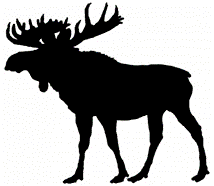 WATCH FOR MOOSE On May 5, 2020 at approximately 8:40pm we had our first spring time moose accident on Route 3 in Carroll.  More moose accidents take place in the spring than any other time of the year. Please use extra care when driving at night. We cover multiple moose accidents every year in Carroll. Here are some tips to decrease your chances of having a moose accident;Most collisions happen at dawn or dusk, but they can happen at any time of day. Stay alert! Collisions occur statewide and on all types of roads, from highways to backroads. Do not exceed the posted speed limit, in fact traveling 5 to 10mph under the limit will give you a few more seconds to react if a moose enters the roadway. There is a strong correlation between speed and the severity of an accident, along with the ability to avoid an accident. Wear your seatbelt. Scan the sides of the roads. Use high beams whenever possible. Don't count on moose stopping when they see you. They are very unpredictable. Stop the car if necessary and wait. Be particularly attentive and drive slowly where moose road crossing signs are posted. But remember moose cross the road wherever they like!- Chief Tadd A. Bailey Carroll Police Department(603) 846-2200      TOWN OF CARROLL GARDEN CLUBTOWNThe Garden Club has been planning on when to get out and start the garden clean ups and plantings. So far, even with weather and social distancing trying to slow us down, we have been able to clean up the existing gardens to prepare for the flowers as they begin to sprout. We were not been able to have our meeting as planned in March.  Once a new date is determined, we will meet to discuss plans for 2020.  It promises to be an exciting year with many new opportunities to consider. We will be addressing the creation of garden(s) around the new town complex, mulching and planting in the existing gardens, and discuss the maintenance for each of the boxes located at the town signs. Also, an overall plan will also be developed for accepting donations to support the gardening efforts in town.We encourage new members to join us. Input from the community would be appreciated on how to continue to enhance our common areas. If anyone would like additional information on the garden club, please contact Linda Finn at lindasstuff007@hotmail.com or 603 278 7412.RECYCLING HAS REOPENED AT THE TRANSFER STATIONThe Transfer Station has returned back to accepting all recycling materials.  They do thank you for your patience and remind you that we are still practicing social distancing.  We know that you may not have seen your friends and neighbors in a while but be mindful of others that want to drop items off as well.  Thank you for your help.                                                *********************************************************** CONGRATULATIONS TO THE TOWN FROM NRRA(Northeast Resource Recovery Association)Congratulations for being such active recyclers!Below, please find information on the positive impact your recycling has had on our environment. The recyclable materials listed below were sent to market to be remanufactured into new products through your non-profit recycling organization, the NRRA. Recycle Material                                   Amount Recycled in 2018                           Environmental Impact!       Paper                                                         67.5 tons                                                         Saved 1,146 trees!       Scrap Metal                                               64  Gross tons                                Conserved 179,225 lbs. of iron ore!       Tires                                                             1.4 tons                                            Conserved .9 barrels of oil!Avoided Emissions:  Recycling used much less energy than making products from virgin resources, and using less energy means fewer greenhouse gases emitted into the atmosphere.  By recycling the materials above, you have avoided about 536 tons of carbon dioxide emissions.  This is the equivalent of removing 114 passenger cars from the road for the entire year.  Thank you for all your help!  Thank you also to the hard workers at the Town of Carroll Transfer Station!!!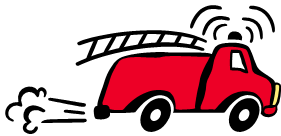 Twin Mountain Fire Department Auxiliary	The Twin Mountain Fire Department Auxiliary is looking forward to assisting the Fire Department and Ambulance crew in the upcoming months.  We also look forward to serving some of the best pancakes in the North Country, in the brand new station!  The dates are:			Saturday July 4, 2020              Saturday, August 1, 2020			Saturday September 5, 2020      Saturday, October 10, 2020As we all know things change on a day’s notice lately.  Above are the scheduled dates and please keep an eye out for the location depending on when the Fire Station moves!  We’ll do our best to keep you updated. Thank you for your continued support!! 